                      ҠАРАР                                                           ПОСТАНОВЛЕНИЕ          " 08 "  февраля  2021 й.               № 3              " 08 " февраля  2021 г.    Об  утверждении плана  работы  администрации сельского поселения  Зириклинский  сельсовет  муниципального района  Бижбулякский  район  Республики Башкортостан  на 2021  год.1.Утвердить  план  работы  администрации сельского поселения  Зириклинский  сельсовет  муниципального района  Бижбулякский  район  Республики Башкортостан  на  2021 год.2.Настоящее постановление подлежит опубликованию 
на официальном сайте сельского поселения Зириклинский сельсовет в сети Интернет  и на  информационном  стенде  в здании администрации сельского поселения.3.Контроль над  исполнением постановления оставляю за собой.Глава сельского поселения                                                            А.Г.Петров.                                                                                                                                                                                                    УТВЕРЖДЕН                                                                                   постановлением  администрации                                                                                    сельского поселения  Зириклинский                                                                                  сельсовет муниципального района                                                                                    Бижбулякский район Республики                                                                                     Башкортостан  №3  от                                                                                     «08» февраля 2021 года.ПЛАН
работы Администрации  сельского поселения
Зириклинский сельсовет муниципального района Бижбулякский район Республики Башкортостан на 2021 год.Глава сельского поселения:                                        А.Г. Петров        Башҡортостан РеспубликаһыБишбүләк районы муниципаль районы Ерекле ауыл советыхакимиэте452050, Ерекле  ауылы, Үзәк урамы, 67Тел. 8(34743)2-74-00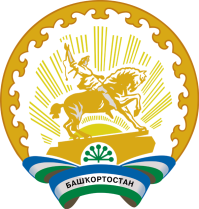 Администрация  сельского поселенияЗириклинский  сельсоветмуниципального районаБижбулякский районРеспублики Башкортостан452050, село Зириклы, ул.Центральная, 67Тел. 8(34743)2-74-00№ п/пНаименование мероприятийСрок проведенияОтветственный исполнитель1Организационные мероприятияОрганизационные мероприятияОрганизационные мероприятия1.1.Уточнение количества населенных пунктов с фактически проживающим там населениемянварьУправляющий делами1.2.Отчет о проделанной работе Главы сельского поселения за 2020 годфевральГлава сельского поселенияО плане работы Совета администрации на 2021 годянварьГлава сельского поселения1.3.Разработка мероприятий по повышению культурного уровня населения, санитарного состояния и благоустройства населенных пунктов:- проведение субботников;- приведение в порядок воинских кладбищ, обелисков, памятников;апрельмайиюньиюльавгустсентябрьГлава сельского поселения1.4Об исполнении полномочий по составлению протоколов об административных нарушениях на территории поселения. постоянноГлава сельского поселения, специалисты поселения1.4.Участие в межмуниципальных мероприятиях (культурно-массовых, спортивно-оздоровительных и др.)весь периодСпециалист по молодежи1.5.Участие в областных совещаниях, семинарахвесь периодГлава муниципального образования1.6.Участие в культурно массовых мероприятиях, проводимых на территории поселениявесь период(согласно плана)Глава сельского поселения1.7.Утверждение перспективного плана работы Администрации сельского поселения Зириклинский сельсовет муниципального района Бижбулякский район Республики Башкортостан  на 2022 год декабрьУправляющий делами1.8.Подготовка проекта местного бюджета поселения на 2022 год, и плановый период 2023 и 2024 годовдекабрьУправляющий делами1.9Организация работы по проведению переписи населения 2021 годасентябрь -ноябрьГлава сельского поселения управляющий деламиВедение похозяйственных книг в электронном видеянварьУправляющая делами Артемьева Н.Б.Обеспечение освещения улиц в ночное времяВесь периодГлава сельского поселенияСодержание дорог местного значения, очистка снега их от снегаянварь февраль март апрель декабрь Глава сельского поселенияО подготовке населенных пунктов, хозяйственных строений, мостов и других сооружений к пропуску льда и половодья 2021 годумарт апрельГлава сельского поселенияОб организации подписки на периодические печатные изделия январь апрель  июль октябрьГлава сельского поселенияРейды в населенные пункты по проверке состояния благоустройства населенных пунктов, ознакомления населения с правилами благоустройства и ответственности за нарушение правил благоустройства территориймай июнь июль август сентябрь октябрьГлава сельского поселения специалист- земляустроитель2Взаимодействие Администрации сельского поселения Зириклинский сельсовет муниципального района Бижбулякский район Республики БашкортостанВзаимодействие Администрации сельского поселения Зириклинский сельсовет муниципального района Бижбулякский район Республики БашкортостанВзаимодействие Администрации сельского поселения Зириклинский сельсовет муниципального района Бижбулякский район Республики Башкортостан2.1.Советом депутатов сельского поселения Зириклинский сельсовет -предоставление необходимой отчетности;- ходатайство и подготовка проектов решений;- проведение антикоррупционной экспертизы нормативно- правовых актов.Согласно срокам предоставленияПо мере необходимостиПо мере необходимости Глава сельского поселенияУправляющий деламиУправляющий делами2.2.- предоставление необходимой отчетности;Согласно срокам предоставления,Весь периодГлава сельского поселения2.3.Межрайонная инспекция  ФНС России №27 по Республике Башкортостан-предоставление необходимой отчетности;- помощь в сборе налогов, недоимки.Согласно срокам предоставления,Весь периодСпециалист второй категории  по налогам2.4.Отделом статистики:- предоставление необходимой отчетности;Согласно срокам предоставленияУправляющий делами.2.5.Социальной защиты населения Бижбулякский  района:- по оказанию помощи нуждающимся;- предоставление необходимой информации.Весь период;Согласно срокам предоставленияСпециалист по молодежи.2.6.Отделом военного комиссариата Бижбулякского района:- предоставление необходимой отчетности;- организация доставки призывников;Согласно срокам предоставления,По графикуСпециалист ВУС2.7.Другими  организациямиПо мере необходимостиГлава сельского поселения3Совещания, заседания, семинарыСовещания, заседания, семинарыСовещания, заседания, семинары3.1.Проведение еженедельных совещаний с работниками администрации;Весь периодГлава сельского поселения3.3.Проведение совещаний со старостами населенных пунктов по решению вопросов местного значения  поселенияВесь периодГлава сельского поселения4.Обращение гражданОбращение гражданОбращение граждан4.1.Регистрация обращений гражданпостоянноУправляющий делами4.2.Предоставление необходимой информации по обращениям граждан, согласно действующего Административного регламента;постоянноУправляющий делами5Работа с населениемРабота с населениемРабота с населением5.1.Проведение собраний граждан по вопросам:- о соблюдении правил противопожарной безопасности на территории поселения;- об организации работ по предупреждению и ликвидации чрезвычайных ситуаций природного и техногенного характера;- о работе Администрации с детьми и подростками в поселении;- об организации обустройства мест массового отдыха жителей поселения;- о мероприятиях по обеспечению безопасности людей на водных объектах, охране их жизни и здоровья;- об обеспечении малоимущих граждан, проживающих в поселении и нуждающихся в улучшении жилищных условий, жилыми помещениями;- о санитарном состоянии и благоустройстве населенных пунктов поселения;- об организации ритуальных услуг на территории поселения;- о подготовке школ к новому учебному году.МартИюньАвгустОктябрьДекабрьГлава сельского поселения5.2.Проведение с населением инструкций по пожарной безопасности.Весь периодСпециалисты второй категории по налогам, землеустроитель, управляющий дедами, специалист по молодежи.   5.3.Проведение информационно- разъяснительной работы среди  населения (агитация):- о правилах охраны жизни людей на воде;- о пожарах и их последствиях;- о терроризме и экстремизме.МайИюньИюль,августСпециалисты второй категории по налогам, землеустроитель, управляющий дедами, специалист по молодежи5.4О мерах по улучшению собираемости налогов, поступающих в бюджет сельского поселения Зириклинский сельсовет.октябрь-ноябрьСпециалист по налогамО заготовке сена и кормов для частных подворийиюль августГлава сельского поселенияОбщероссийский день приема граждан12 декабряГлава сельского поселения6Социальная помощьСоциальная помощьСоциальная помощь6.2.Выявление категорий граждан, нуждающихся в социальной помощи.1 раз в кварталСпециалист по молодежи, управляющая делами6.3.О состоянии с трудными подростками и посещение неблагополучных семей, ветеранов ВОВпостоянноСпециалист по молодежи и ВУС6.4.Обследование материально – бытовых условий жизни, с последующим оказанием необходимой помощи.постоянноГлава сельского поселения6.5.Обеспечение системы взаимодействия культурного  досуга несовершеннолетнихпостоянноСпециалист по молодежиДиректор СДК7Культурно массовые мероприятияКультурно массовые мероприятияКультурно массовые мероприятия7.1О подготовке к празднику Дню защитника ОтечествамайГлава сельского поселения.Специалист по молодежи, Директоры ДК и СДКО  проведении международного праздника женщин марьГлава сельского поселения.Специалист по молодежи, Директоры ДК и СДКО проведении 76-летия Великой ПобедымайГлава сельского поселения.Специалист по молодежи, Директоры ДК и СДКО проведении районного Сабантуя-2021 годмайГлава сельского поселения.Специалист по молодежи, Директоры ДК и СДК7.2О подготовке к Дню пожилых людейСентябрь- октябрьГлава сельского поселения.Специалист по молодежи, Директоры ДК и СДКУчастие в районном празднике, посвященный Дню работников сельского хозяйстваоктябрьАдминистрация сельского поселения7.3О подготовке к Новому году 2022 год.ДекабрьГлава сельского поселения.Специалист по молодежи, Директоры ДК и СДК